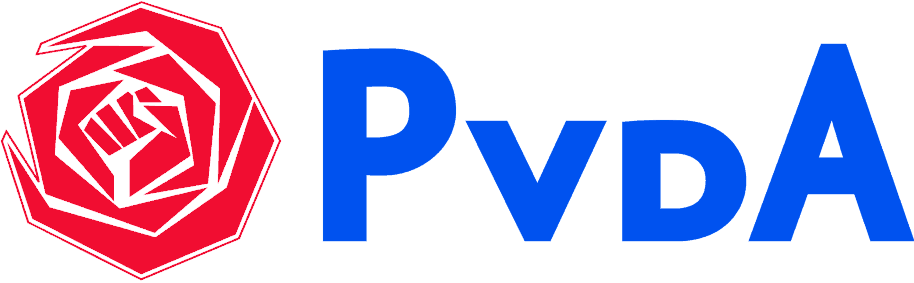 Datum:		26 oktober 2011Betreft: 		Raadsvragen ex art 38 RvOOnderwerp:	Humane spoedlocaties bodemvervuilingGeacht College,De PvdA-fractie verzoekt u om schriftelijke beantwoording van onderstaande vragen conform artikel 38 van het Reglement van Orde.Nederland telt 414 locaties waar de grond zo ernstig verontreinigd is dat het een bedreiging kan vormen voor bewoners of omwonenden. Zeven van deze locaties bevinden zich in Haarlem. Dat blijkt uit een lijst die het ministerie van Infrastructuur en Milieu op verzoek van dagblad Trouw heeft vrijgegeven. De vervuilde terreinen moeten met voorrang worden aangepakt en vóór 2015 zijn gesaneerd. De dertig grote gemeenten zijn volgens staatssecretaris Atsma zelf verantwoordelijk voor deze sanering.Onder de zeven locaties op de lijst in Haarlem bevinden zich een aantal bekende plekken, zoals het Reinaldapark, de Put van Vink en het Deliterrein. Op de lijst staan echter ook een aantal locaties die bij de gemeenteraad (voor zover wij hebben kunnen nagaan) nog niet bekend zijn.De PvdA hecht grote waarde aan leefbare en gezonde wijken. Wij willen daarom graag van het College weten wat precies de problematiek is op de zeven humane spoedlocaties en op welke manier dit voor 2015 kan worden aangepakt.De PvdA-fractie wil u hierover de volgende vragen stellen:Kunt u aangeven welke de zeven locaties zijn die op de lijst van het ministerie worden genoemd?Kunt u van elke locatie aangeven wat de aard en de mate van de verontreiniging is en in hoeverre deze een bedreiging kan vormen voor de volksgezondheid of leefbaarheid?Kunt u van elke locatie aangeven wat het saneringsplan is en in hoeverre dit voor 2015 realiseerbaar is?In hoeverre komen door de verontreiniging bestaande (woning)bouwplannen in gevaar?Namens de fractie van de PvdA,Jeroen Fritz en Hans van der Bruggen